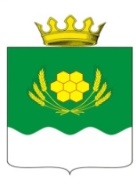 АДМИНИСТРАЦИЯ КУРТАМЫШСКОГО МУНИЦИПАЛЬНОГО ОКРУГА КУРГАНСКОЙ ОБЛАСТИРАСПОРЯЖЕНИЕот 21.01.2022 г. № 94-р     г. КуртамышО закреплении муниципальных общеобразовательных учреждений Куртамышского муниципального округа за конкретными территориями Куртамышского муниципального округа Курганской областиВ соответствии с пунктом 6 части 1 статьи 9 Федерального закона Российской Федерации от 29 декабря 2012 года № 273-ФЗ «Об образовании в Российской Федерации», пунктом 39 Устава Куртамышского муниципального округа  Курганской области Администрация Куртамышского муниципального округа Курганской областиОБЯЗЫВАЕТ:1. Закрепить муниципальные общеобразовательные учреждения Куртамышского муниципального округа Курганской области за конкретными территориями Куртамышского муниципального округа Курганской области согласно приложению к настоящему распоряжению.2. Признать утратившим силу распоряжение Администрации Куртамышского района от 27 января 2021 года № 41-р «О закреплении муниципальных общеобразовательных учреждений  Куртамышского района за конкретными территориями Куртамышского района».3. Опубликовать настоящее распоряжение в информационном бюллетене «Куртамышский район: официально» и разместить на официальном сайте Администрации Куртамышского муниципального округа Курганской области.4. Контроль за исполнением настоящего распоряжения возложить на заместителя Главы Куртамышского муниципального округаКурганской области по социальным вопросам.Глава Куртамышского муниципального округа Курганской области                                                                                                 А.Н. ГвоздевБольшакова Т.В.2-08-87Разослано по списку (см. на обороте)Переченьмуниципальных общеобразовательныхучреждений Куртамышского муниципального округа Курганской области и территорий Куртамышского муниципального округа Курганской области,за которыми они закрепленыУправляющий делами – руководитель аппарата Администрации  Куртамышского муниципального округа	Курганской области			                                                                        Г.В. БулатоваПриложение к распоряжению Администрации Куртамышского муниципального округа Курганской области от 21.01.2022 г. № 94-р« О закреплении муниципальных общеобразовательных учреждений Куртамышского муниципального округа Курганской области за конкретными территориями Куртамышского муниципального округа Курганской области»Название муниципальных общеобразовательных учреждений Куртамышскогомуниципального округа Курганской областиТерриторииМуниципальное казенное общеобразовательное учреждение «Куртамышская средняя общеобразовательная  школа №1»Площадь Революции.Проспект Ленина.Улицы: 7 ноября; 20 Партсъезда;22 Партсъезда; 40 лет Октября; 40 лет Победы; 50 лет ВЛКСМ; 50 лет Октября;А. Матросова; А. Пушкина;А.П. Чехова; Береговая; Березовая; В. Овчинникова;Весенняя;Вишневая;Володарского;Г. Зубова; Гагарина; Дубовая; Зелёная; И.В.Мичурина;имени Владимира Высоцкого;им. А.Г. Матвиенко; им. Г.А. Борисова;им. И.Н. Васильева; им. К.И Золотавина;им. Я.С. Талызина,К.Маркса; К.тМяготина; Кленовая;Кольцевая; Комсомольская; Красноармейская; Красной звезды; Красной молодежи; Кутузова; Лесопильная;Лоскутникова; Луговая;Луначарского; М.С Урицкого; Малиновая;Мелиораторов; Молодежная; Н. Рыжова;Н. Томина; Нижневская;Новая;Октябрьская;Олимпийская;Ольховская; Педагогическая; Пионерская; Правды; Пригородная;Пятницкая; Родниковая;Рябиновая;С. Кирова; Садовая; Свердловская; Свободы;Сибирская;Сиреневая;Смирнова;Советская; Солнечная;Спартака;Спортивная;Студенческая;Тополинная; Труда; Ф. Дзержинского; Цветочная; Чапаева; Чкалова; Школьная; Щорса;Энергетиков;Южная;Я. Павлова; Яблочная; Ягодная.Переулки: Галкинский; Горный; Западный; Заречный; Карьерный; Лермонтова;Медицинский; Набережный; Нижний; Парковый; Приозерный; Плоский; Тупиковый; Торговый; Школьный. Территории: Кирпичный завод; Лыжной Базы.Для учащихся 10-11классов: сёла Костылёво, Обанино, Долговка, Жуково, деревни Вехти, Кислое, Клоктухино, Приречная, Черноборье, Ярки, Сорокино.Муниципальное казенное общеобразовательное учреждение «Куртамышская средняя общеобразовательная школа № 2»Проспект Конституции.Улицы: 8 Марта;Авиационная; Автомобилистов; Аэродромная;Бабушкина; Боровая; Борцов Революции;В. Куйбышева;Васильковая; Гастелло;Гоголя; Грибоедова; Гридиных;Дорожников;Заводская; Зауральская; Зерновая;им. Р.С. Лушникова;имени А.А. Соболевой; имени А.В. Палатова; имени А.Е. Малетина; имени А.С. Исаевой; имени В.А. Плешкова; имени З.Г. Шиловой; имени И.А. Петергерина;имени К.А. Петруниной; имени Л.З. Селютина, имени Н.П. Костоломова; имени П.И. Замиралова; имени П.З. Кочегина; Колхозная;Космодемьянской;Космонавтов;Котовского;Крестьянская; Курганская;Л. Потапова;Л. Толстого;Л. Чайкиной;Л. Шевцовой;Лесная; М. Горького;М. Калинина;М. Яхонтова; Масловская; Магистральная; Маяковского;Механизации;Мира; Монтажников;Н. Крупской; Н. Островского;Некрасова;О.тКошевого; Первомайская; Придорожная;Производственная;Пролетарская;Промкомбинатовская;Рабочая;Радужная;С. Тюленина;Сосновая;Степная;Строителей;Т.тБояринцева,Таволжанская,Телевизионная;Тургенева;У. Громовой; Фрунзе; Хмелевская;Элеваторная; Югова.Переулки: Бугровой; Верхний; Восточный; Гончарный;Дачный; Дружный;Заовражный; Звездный; Кооперативный; иКлючевой;Монтажников; Осиновский; Пешеходный; Полевой;Речной; Северный; Угловой. Территории: АБЗ, Коопзверопромхоза, Аэродром.Для учащихся 10-11классов: села Верхнее, Пушкино, Пепелино,  Маслово, Каминское, Закомалдино, Закоулово деревни Сычево, Стрижово,  Курмыши, Грызаново, Язево, Белое, Таволжанка.Муниципальное казенное общеобразовательное учреждение «Белоноговская основная общеобразовательная школа»Село Белоногово, деревня Узково.Муниципальное казенное общеобразовательное учреждение «Березовская средняя общеобразовательная школа»Села Советское, Березово,  деревни Добровольное, Коминтерн, Красная Звезда,  Рясово, Новая Калиновка,  Птичье, Угловое, Борок, Новоникольская.Муниципальное казенное общеобразовательное учреждение «Верхнёвская основная общеобразовательная школа»Село Верхнее, деревня Сычево.Муниципальное казенное общеобразовательное учреждение «Долговская основная общеобразовательная школа имени Сергея Волкова»Села Долговка,  Жуково, деревня Сорокино.Муниципальное казенное общеобразовательное учреждение «Закомалдинская основная общеобразовательная школа»Село Закомалдино, деревня Стрижово.Муниципальное казенное общеобразовательное учреждение «Закоуловская основная общеобразовательная школа»Села Закоулово, Каминское, деревни Курмыши, Грызаново, Язево, Белое.Муниципальное казенное общеобразовательное учреждение «Камаганская средняя общеобразовательная школа»Село Камаган, деревни Острова, Чесноковка,  Донки,  Путиловка.Муниципальное казенное общеобразовательное учреждение «Камышовская основная общеобразовательная школа»Село Камыши, деревни Сосновка, Толстоверетино.Муниципальное казенное общеобразовательное учреждение «Костылёвская основная общеобразовательная школа»Село Костылёво, деревни Вехти, Клоктухино, Черноборье.Муниципальное казенное общеобразовательное учреждение «Косулинская средняя общеобразовательная школа»Село Косулино, деревня  Кузьминовка.Для учащихся 10-11классов: село Белоногово, деревня УзковоМуниципальное казенное общеобразовательное учреждение «Нижневская средняя общеобразовательная школа»Село Нижнее, деревни Кочарино,  Коновалова,  Малетино,  Перевалово, Губанова.Муниципальное казенное общеобразовательное учреждение «Обанинская основная общеобразовательная школа»Село Обанино, деревни Кислое, Ярки,  Приречная.Муниципальное казенное общеобразовательное учреждение «Пепелинская основная общеобразовательная школа»Села Пепелино, Маслово, деревня Таволжанка.Муниципальное казенное общеобразовательное учреждение «Песьяновская средняя общеобразовательная школа»Село Песьяное, деревни Ключики, Лебяжье, Степное.	Для учащихся 10-11классов: село Камыши, деревни Сосновка,  ТолстоверетиноМуниципальное казенное общеобразовательное учреждение «Пушкинская основная общеобразовательная школа»Село Пушкино.